Знакомимся с композиторами. Камиль Сен-Санс.День добрый, дорогие ребята и родители! Чтобы не скучать дома, продолжим с пользой проводить время. Сегодня хочу познакомить Вас с творчеством французского композитора - Камиля Сен-Санса.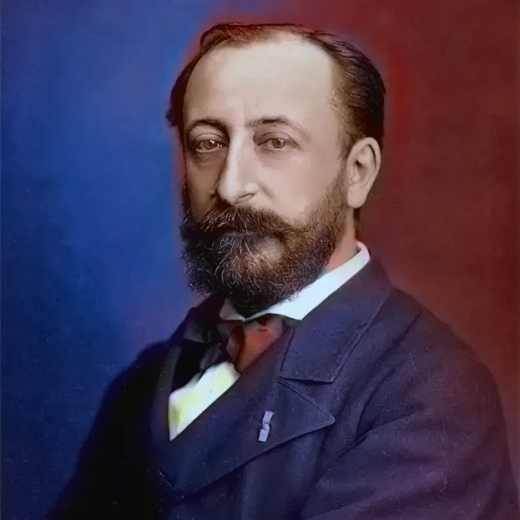 Как много звуков окружает нас, правда? Целый океан – пение птиц и шелест деревьев, шум ветра и шорох листьев, раскаты грома и журчание ручейка… И все это может передать музыка, а мы, слушатели, представить. А как Вы думаете, можно ли в музыке передать движения и характер животных и птиц? Конечно, можно! Только это не просто и удается не каждому композитору.Давным-давно во Франции, в семье музыкантов родился мальчик  -Камиль Сен-Санс, будущий композитор. Он с раннего детства любил вслушиваться в шумы и звуки природы. Еще больше он любил наблюдать за животными – дикими и домашними. И когда он стал взрослым, он сочинил очень интересное произведение, в котором очень остроумно, с юмором рассказал о животных. Но рассказал не с помощью слов и музыки, как в песнях, где слова помогают раскрыть суть и характер произведения, а одними только музыкальными  звуками. Итак, я приглашаю Вас на карнавал!Но карнавал не простой! Это карнавал животных. Большая зоологическая симфония – так назвал «Карнавал животных» Камиль Сенс-Санс.На стареньком рояле маэстро заиграл,По всей земле скликая зверей на карнавал.Кто же ему откликнулся в чаще лесной?В темных ветвях под огромной сосной?Грозный лев с огромной гривойВоду пьет не торопливоЛев гривастый – царь зверейВ джунглях зверя нет храбрейВступление и королевский марш льваЧтобы прослушать музыку перейдите по ссылке https://yadi.sk/d/rAGDyd8_9dKtzgВы слышите как сначала звуки рояля, а затем и струнных инструментов похожи на рычание льва? Отлично! Посмотрим, кто следующий спешит на карнавалПока несут тебя ноги, беги, убирайся с пути!С дороги, с дороги, с дороги! Петух соизволил прийти.Красив его гребень - он знает, и шпоры не хуже ничуть,И всеми цветами играет его золотистая грудь.И впрямь – очарована клушка, цыплят собрала под крыло.-Ах, батюшки, - квохчет пеструшка, не солнце второе взошло?!Куры и петухиПослушайте как назойливые повторяющиеся звуки, изображающие квохтанье кур, перемежаются с мотивом петушиного кукареканья.https://yadi.sk/d/4t7uSQsjXw3GQgЖивет в Австралии, не тужит,
        И хвостик ей опорой служит.
        На животе, в  кармане
        Носит деток мама. КенгуруКенгуру очень осторожно скачет, с остановками, прыжками, поэтому музыка звучит быстро, но осторожно.https://yadi.sk/d/uns9p3xyMA8LYQВсех огромней в джунглях слон,Напролом шагает он.Грозно бивнями блеститВкусно листьями хрустит.СлонВ этой части композитор проявил чувство юмора. Дело в том, что музыка написана в форме вальса, а главная мелодия исполняется неповоротливым инструментом с низким звучанием – контрабасом. Вот такой слоновий вальс получился!https://yadi.sk/d/fBjhEOgqntM56gКукушки голос заунывныйПод стать не яркому деньку,Простосердечный и отзывный,С утра до вечера «Ку-ку!»То близко, то далеко где-тоГуляет по всему лескуИ тихо расцветает летоПод это милое «Ку-ку!»Кукушка в глубине лесаЗдесь размеренные звуки рояля изображают , а кларнет периодически играет два «кукующих» звукаhttps://yadi.sk/d/q_CCb_JPPbK7TAВ аквариуме на столе моем,Смеется, вьется рыбка золотая,Переливаясь искристым огнем,Узорными чешуйками блистая.АквариумФлейта, скрипки, переливы фортепиано красочно передают журчание воды, пузырьки, и сверкание изящных рыбокhttps://yadi.sk/d/n1JLIQ0a7B3FaQДавным-давно, в одном из дальних селЖил любопытный молодой оселЛюбил он сена свежего покушать,И новости соседские подслушать.И стали все, кто с осликом знаком,При нем вести беседы шепетком.Так что узнать все тайны он не могИ по причине этой занемог.Чтоб издали чужие тайны слушать,Расти вдруг стали его уши.И через пару быстролетных днейОсленка уши стали всех длинней…Персонажи с длинными ушамиКрик ослов, а именно они проиллюстрированы в этой пьесе, изображают всего две скрипки, которые поочерёдно играют, то короткие взвизгивающие высокие звуки, то тянущиеся низкие ноты.https://yadi.sk/d/HWs0PxToTFL4mwС древности глубокой назван былЛебедь символом великой красоты.В нем неугосаем юный пылНежности и преданной любви!Он изящен и не повторимВ царственном движении свеем.Рассекают воздух перед нимКрылья, собираясь на подъем.ЛебедьПевучая мелодия у виолончели изображает плавное движение лебедя по поверхности воды, а фигурации у фортепиано  рябь на ней.https://yadi.sk/d/yYZH6DY-0ZTw1AОкончен карнавал!Мы слушаем финал!Большой финалhttps://yadi.sk/d/RXqudyve79WChwУважаемые родители, это далеко не все пьесы из сюиты «Карнавал животных». В свободное время предлагаю посмотреть с ребенком гениальный, на мой взгляд, фильм-фантазию «Карнавал животных» французского режиссера Энди Соммера, на музыку Камиля Сен-Санса.Фльм-фантазия «Карнавал животных»https://yadi.sk/i/0luYyyHhAzd0nwС уважением, музыкальный руководитель Котова Т.В.